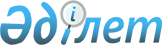 Об утверждении коэффициентов зонирования, учитывающих месторасположение объекта налогообложения в населенных пунктах Целиноградского районаПостановление акимата Целиноградского района Акмолинской области от 27 ноября 2023 года № А-11/322. Зарегистрировано Департаментом юстиции Акмолинской области 4 декабря 2023 года № 8662-03
      В соответствии с пунктом 6 статьи 529 Кодекса Республики Казахстан "О налогах и других обязательных платежах в бюджет (Налоговый кодекс)", акимат Целиноградского района ПОСТАНОВЛЯЕТ:
      1. Утвердить коэффициенты зонирования, учитывающие месторасположение объекта налогообложения в населенных пунктах Целиноградского района, согласно приложению к настоящему постановлению.
      2. Контроль за исполнением настоящего постановления возложить на курирующего заместителя акима Целиноградского района.
      3. Настоящее постановление вводится в действие с 1 января 2024 года. Коэффициенты зонирования, учитывающие месторасположение объекта налогообложения в населенных пунктах Целиноградского района
					© 2012. РГП на ПХВ «Институт законодательства и правовой информации Республики Казахстан» Министерства юстиции Республики Казахстан
				
      Аким Целиноградского района 

Б.Оспанбеков
Приложение к постановлению
акимата Целиноградского
района № А-11/322
от 27 ноября 2023 года
Месторасположение объекта налогообложения
Коэффициент зонирования
село Акмол
2,10
село Нуресиль
1,95
село Кабанбай батыра
1,95
село Караоткель 
1,95
село Коянды
1,95
село Ыбырая Алтынсарина
1,95
село Софиевка
1,95
село Рахымжана Кошкарбаева
1,95
село Арайлы
1,95
село Шубар
1,95
село Кызылжар 
1,95
село Каражар 
1,95
село Жанаесиль
1,90
село Кызыл суат
1,90
село Талапкер
1,90
село Кажымукан
1,90
село Тасты
1,90
село Родина
1,85
село Оразак 
1,85
село Шалкар 
1,85
село Мәншүк Мәметова
1,85
село Аккайын 
1,85
село Жана Жайнак 
1,85
село Ақжар
1,80
село Караменды батыра
1,80
село Тонкерис 
1,80
село Жалгызкудук 
1,80
село Жарлыколь
1,80
село Ынтымак
1,80
село Отаутускен 
1,75
село Бирлик
1,75
село Жанажол
1,75
село Раздольное
1,75
село Отемис 
1,75
село Опан 
1,75
село Садовое 
1,70
село Зеленый Гай 
1,70
село Акмечеть 
1,70
станция Тастак
1,70
село Сарыколь
1,70
село Каратомар 
1,70
станция Косчеку
1,70
село Мортык
1,70
село Жабай
1,60
село Преображенка
1,60
станция Жайнак 
1,55
село Нура
1,55
село Сарыадыр
1,45